О внесении изменений в постановление администрацииЖигаловского муниципального образования от 12 января 2023 г.  № 07 «Об утверждении административногорегламента предоставления муниципальной услуги  «Утверждение схемы расположения земельного участкаили земельных участков, на кадастровом плане территории» на территории Жигаловского муниципальногообразования».            В целях приведения в соответствие с действующим законодательством РФ постановления администрации Жигаловского муниципального образования от 12 января 2023 года  № 07  «Об утверждении административного регламента предоставления муниципальной услуги «Утверждение схемы расположения земельного участка или земельных участков на кадастровом плане территории» на территории Жигаловского муниципального образования (в редакции от 29.06.2023 года № 46) (далее – Постановление, Регламент), руководствуясь Федеральным законом № 210-ФЗ от 27.07.2010 г. «Об организации предоставления государственных и муниципальных услуг», администрация Жигаловского муниципального образования,ПОСТАНОВЛЯЕТ:Внести следующие изменения в Регламент:Подпункт 2.3.2 пункта  2.3  Регламента изложить в следующей редакции: «Публично-правовой компанией «Роскадастр» в части получения сведений из Единого государственного реестра недвижимости». Срок предоставления государственной (муниципальной) услуги  составляет не более 14 календарных дней (Постановление Правительства РФ от 09.04.2022 № 629).          2.   Настоящее Постановление опубликовать в «Спецвыпуск Жигалово» и разместить в сети интернет на официальном сайте администрации Жигаловского муниципального образования http://жигалово-адм.рф;          3. Контроль за исполнением настоящего постановления оставляю за собой. 4. Настоящее постановление вступает в силу со дня его официального опубликования (обнародования).Глава Жигаловскогомуниципального образования                                                               Д.А. Лунёв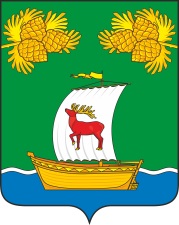 РОССИЙСКАЯ ФЕДЕРАЦИЯИРКУТСКАЯ ОБЛАСТЬАДМИНИСТРАЦИЯЖИГАЛОВСКОГО МУНИЦИПАЛЬНОГО ОБРАЗОВАНИЯПОСТАНОВЛЕНИЕРОССИЙСКАЯ ФЕДЕРАЦИЯИРКУТСКАЯ ОБЛАСТЬАДМИНИСТРАЦИЯЖИГАЛОВСКОГО МУНИЦИПАЛЬНОГО ОБРАЗОВАНИЯПОСТАНОВЛЕНИЕ          «13» октября 2023  г. № 64рп. Жигалово